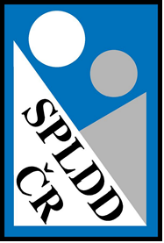 V zájmu ochrany Vašeho dítěte i Vás před možnou infekcí dodržujte v naší ordinaci tato pravidla:K vyšetření se předem objednejte tel.č. 267 316 439 nebo 728 038 834  e-mail: mudr.jana.hulcova@gmail.com. Dostavte se včas, při zpoždění se musíte objednat znovu. Vstupujte až na výzvu personálu, dodržujte jeho pokyny. Vstup je povolen pouze objednanému pacientovi, ev. s jedním doprovodem u nezletilých a osob ZTP.  Zakryjte si ústa a nos.  Do ordinace běžte co nejkratší cestou.  Dezinfikujte si ruce před i po návštěvě zdr. zařízení.  Nedotýkejte se zbytečně povrchů (kliky, nábytek, povrchy dveří, madla, odpadkové koše, …). Vaše dítě držte u sebe, dítě nesmí na nic sahat. Ve zdr. zařízení nekonzumujte nápoje a jídlo. Při použití WC dodržujte hygienické zásady. Použité jednorázové kapesníky si odneste.Použité dětské pleny si odneste. Banální zdravotní potíže řešte sami nebo se poraďte s lékařem telefonicky, e-mailem,… Neodkládejte očkování a preventivní prohlídky.